Министерство образования и науки Российской ФедерацииФедеральное государственное бюджетное образовательное учреждение высшего образования«Московский государственный лингвистический университет»(ФГБОУ ВО МГЛУ)Аннотацияк выпускной квалификационной работеФомской Анастасии Александровныфакультет английского языкаНаправление подготовки: 45.03.02 Лингвистика (очная форма обучения)Профиль: «Теория и методика преподавания иностранных языков и культур»группа 0-8-35на тему: «Особенности употребления неологизмов в американских фильмах и сериалах»Key words: neologism, word-formation processes, parts of speech, structural-semantic classification, cinematography, reconsiderations     The paper "The peculiarities of using neologisms in American movies and TV shows" consists of Introduction, theoretical and practical parts, Conclusions and references. The theoretical part introduces general information about the notion of neology, gives classifications of neologisms, provides information about word-formation and semantic processes in modern English. The practical part concentrates on the analysis of neologisms taken from American movies and TV shows.    The topic is highly commendable as new words appear every day and thus can be considered an important means of updating modern lexicon.     The object of the study is the lexical system of modern English as it is represented in contemporary American cinema. The subject of the research is the analysis of neologisms taken from American movies and TV shows. The aim of the analysis is to classify neologisms, describe the main ways of forming new words and find out what parts of speech they belong to.     In the present research descriptive, comparative, typological, structural and statistical methods have been implemented.    The results of the research indicate that the majority of neologisms are reconsiderations, i.e. old words with new meanings, they are nouns build with the help of derivation and composition.    This graduation paper is only a small contribution to the comprehensive research of neologisms. A more thorough research is needed in this sphere of lexicology.Согласованоканд. филол. наук                                                   Бондаренко Анна Валерьевна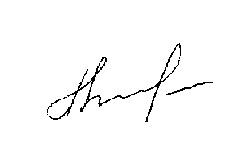 